§4321.  Grant, denial, reduction or termination to be communicated in writing; right to a hearingAny action relative to the grant, denial, reduction, suspension or termination of relief provided under this chapter must be communicated to the applicant in writing.  The decision must include the specific reason or reasons for that action and must inform the person affected of the person's right to a hearing, the procedure for requesting the hearing, the right to notify the department and the available means for notifying the department, if the person believes that the municipality has acted in violation of this chapter.  Proceedings relating to the grant, denial, reduction, suspension or termination of relief provided under this chapter are not public proceedings under Title 1, chapter 13, unless otherwise requested by the applicant or recipient.  [RR 2021, c. 2, Pt. B, §201 (COR).]SECTION HISTORYPL 1983, c. 577, §1 (NEW). RR 2021, c. 2, Pt. B, §201 (COR). The State of Maine claims a copyright in its codified statutes. If you intend to republish this material, we require that you include the following disclaimer in your publication:All copyrights and other rights to statutory text are reserved by the State of Maine. The text included in this publication reflects changes made through the First Regular and First Special Session of the 131st Maine Legislature and is current through November 1. 2023
                    . The text is subject to change without notice. It is a version that has not been officially certified by the Secretary of State. Refer to the Maine Revised Statutes Annotated and supplements for certified text.
                The Office of the Revisor of Statutes also requests that you send us one copy of any statutory publication you may produce. Our goal is not to restrict publishing activity, but to keep track of who is publishing what, to identify any needless duplication and to preserve the State's copyright rights.PLEASE NOTE: The Revisor's Office cannot perform research for or provide legal advice or interpretation of Maine law to the public. If you need legal assistance, please contact a qualified attorney.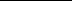 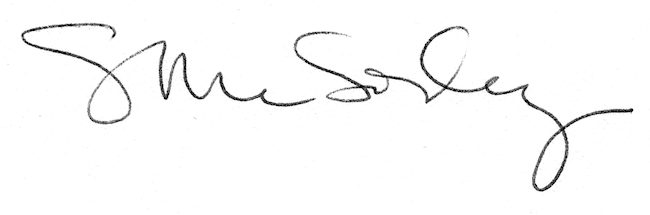 